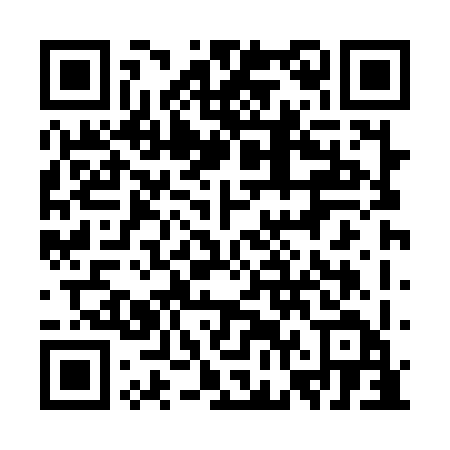 Ramadan times for Glenwood, Ontario, CanadaMon 11 Mar 2024 - Wed 10 Apr 2024High Latitude Method: Angle Based RulePrayer Calculation Method: Islamic Society of North AmericaAsar Calculation Method: HanafiPrayer times provided by https://www.salahtimes.comDateDayFajrSuhurSunriseDhuhrAsrIftarMaghribIsha11Mon6:236:237:501:395:367:297:298:5712Tue6:216:217:481:395:387:317:318:5913Wed6:186:187:461:395:397:337:339:0114Thu6:166:167:441:395:407:347:349:0215Fri6:146:147:421:385:417:367:369:0416Sat6:126:127:401:385:437:377:379:0617Sun6:096:097:381:385:447:397:399:0718Mon6:076:077:361:385:457:407:409:0919Tue6:056:057:331:375:467:427:429:1120Wed6:036:037:311:375:487:447:449:1221Thu6:006:007:291:375:497:457:459:1422Fri5:585:587:271:365:507:477:479:1623Sat5:565:567:251:365:517:487:489:1824Sun5:535:537:231:365:527:507:509:1925Mon5:515:517:211:355:547:517:519:2126Tue5:485:487:181:355:557:537:539:2327Wed5:465:467:161:355:567:547:549:2528Thu5:445:447:141:355:577:567:569:2729Fri5:415:417:121:345:587:577:579:2830Sat5:395:397:101:345:597:597:599:3031Sun5:365:367:081:346:008:008:009:321Mon5:345:347:061:336:028:028:029:342Tue5:325:327:031:336:038:048:049:363Wed5:295:297:011:336:048:058:059:384Thu5:275:276:591:326:058:078:079:395Fri5:245:246:571:326:068:088:089:416Sat5:225:226:551:326:078:108:109:437Sun5:195:196:531:326:088:118:119:458Mon5:175:176:511:316:098:138:139:479Tue5:145:146:491:316:108:148:149:4910Wed5:125:126:471:316:118:168:169:51